KAPSAM 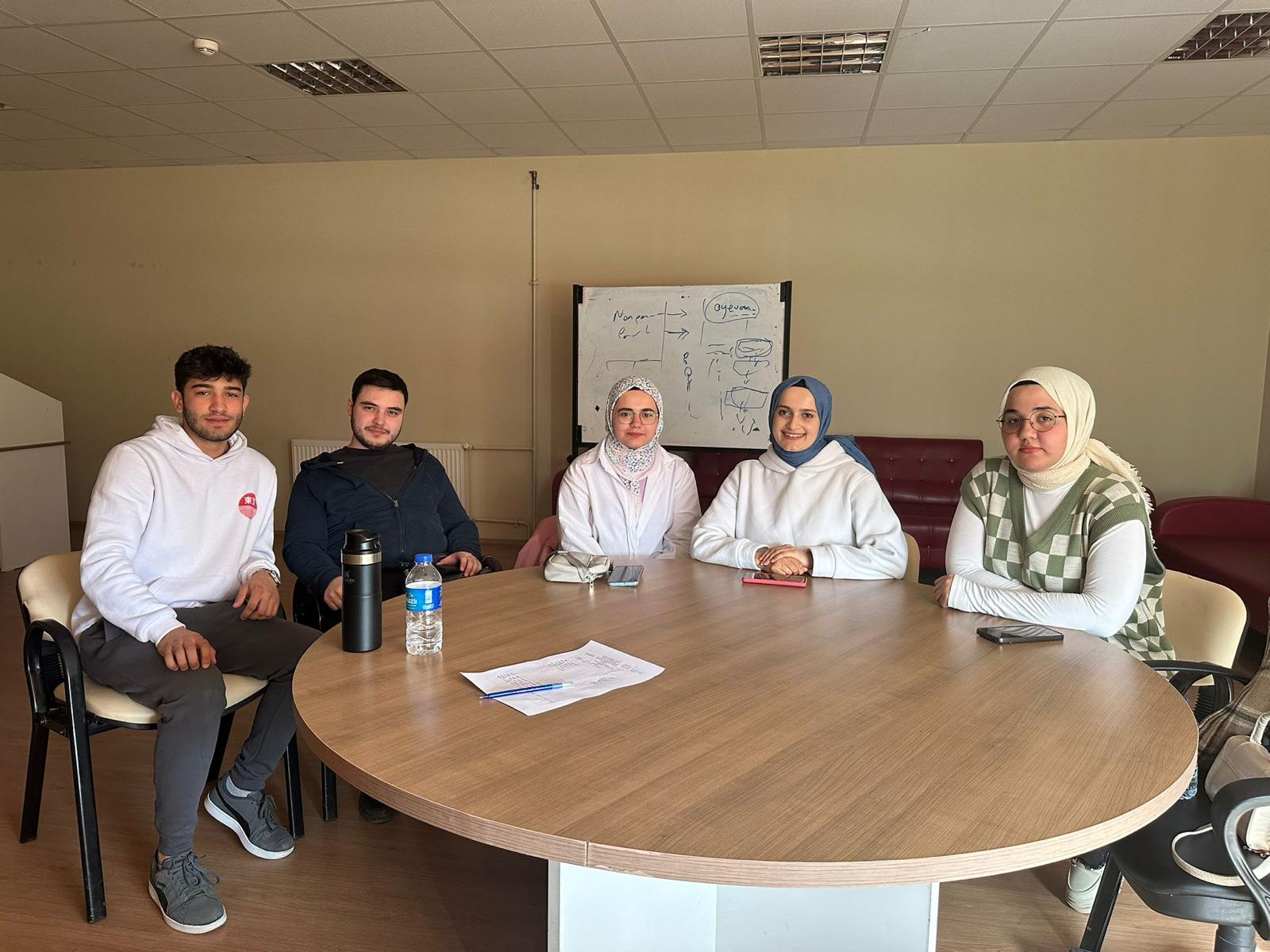 BAŞLIK 01.03.2024 ÖĞRENCİ KALİTE KURULU TOPLANTISI GÜNDEM MADDELERİ 1 Öğrenci sorunları görüşülmesi 2Fakülte peyzaj konuları görüşülmesiSıra Unvan-Adı Soyadı Görevi 1 Yağız Yasin UZUNÇAKMAKBaşkan2 Esra ÇEVİK                                     Başkan Yardımcısı3  Çisemnur UNUTULMAZ  Üye 4 Hayrettin BİLGEÜye 5 Yasemin YILMAZÜye -Kantinde fiyat tutarsızlığı bazı ürünlerin liste ve satış fiyatı uyuşmazlığı -B blok engelli rampası yetersizliği -Lab2 klavye sorunu tuşların Q klavye olması isteniyor-Konferans salonu projeksiyon etkinliklerde gözükmemesi -Fakülte peyzajına merdivenlere lamba, kapalı kamelyalar arka bahçeye bank ve oturma alanı-C blok otomatların B veya A bloğa taşınıp aktif kullanılmak isteniyor  -Kantinde fiyat tutarsızlığı bazı ürünlerin liste ve satış fiyatı uyuşmazlığı -B blok engelli rampası yetersizliği -Lab2 klavye sorunu tuşların Q klavye olması isteniyor-Konferans salonu projeksiyon etkinliklerde gözükmemesi -Fakülte peyzajına merdivenlere lamba, kapalı kamelyalar arka bahçeye bank ve oturma alanı-C blok otomatların B veya A bloğa taşınıp aktif kullanılmak isteniyor  -Kantinde fiyat tutarsızlığı bazı ürünlerin liste ve satış fiyatı uyuşmazlığı -B blok engelli rampası yetersizliği -Lab2 klavye sorunu tuşların Q klavye olması isteniyor-Konferans salonu projeksiyon etkinliklerde gözükmemesi -Fakülte peyzajına merdivenlere lamba, kapalı kamelyalar arka bahçeye bank ve oturma alanı-C blok otomatların B veya A bloğa taşınıp aktif kullanılmak isteniyor  